Starosta obce a Obecné zastupiteľstvo obce Kľak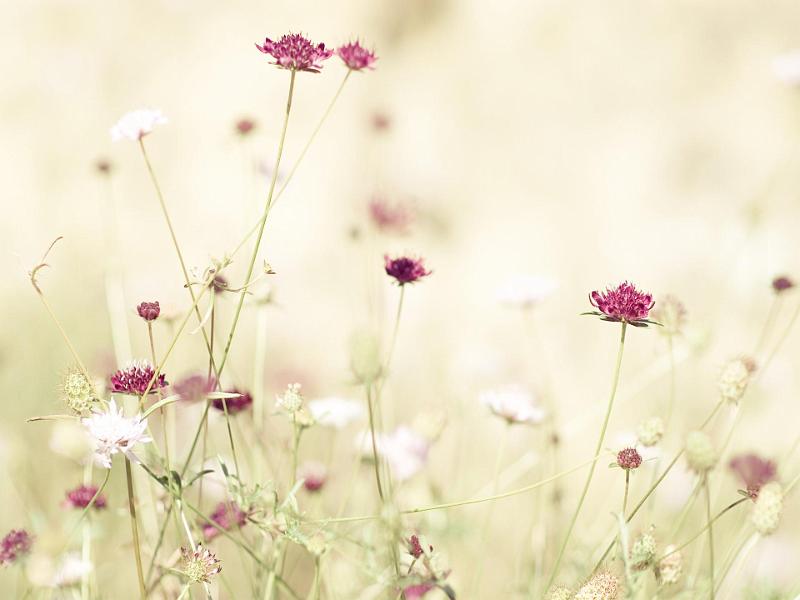 Vás  srdečne  pozývajú dňa 13.mája 2018DO KULTÚRNEHO DOMU V KĽAKUo 14.30 hod. naDEŇ  MATIEK Program :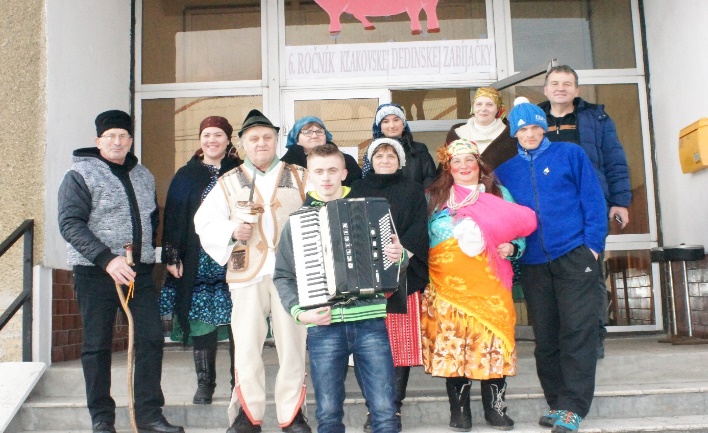                - vystúpenie detí ZŠ s MŠ Župkov                                   - vystúpenie súboru KĽAKOVIANKA                     Občerstvenie a dobrá hudba nebudú chýbať.“S májom najnežnejšie slovo LÁSKA spája sa,preto i Deň Matiek, práve teraz slávi sa.“    TEŠÍME SA NA PRÍJEMNÉ NEDEĽNÉ POPOLUDNIE STRÁVENÉ S VAMI !                                                                                    